Број:01-10104/1-18Датум: 27.11.2018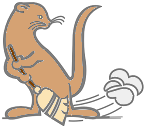 КОНКУРСНА  ДОКУМЕНТАЦИЈАЗА ЈАВНУ НАБАВКУТРАКТОР СА ПРИКЉУЧЦИМА(ЈН бр.1.1.18/2018)                                      Рок за достављање понуда: 06.12.2018. до 13,00 ч.                                     Јавно отварање понуда : 06.12.2018. са почетком у у 13,30 ч. у Ваљеву, новембар  2018. годинеНа основу Правилника о обавезним елементима конкурсне документације у поступку јавне набавке мале вредности(,,Сл.гласник РС“, број 29/2013, 104/2013 и 68/2015), конкурсна документација садржи:1. ПОЗИВ ЗА ПОДНОШЕЊЕ ПОНУДА1.1. ПОДАЦИ О НАРУЧИОЦУ1.2. ВРСТА ПОСТУПКА	Јавна набавка добара спроводи се у  поступку јавне набавке мале вредности у складу са Законом о јавним набавкама (,,Сл.гласник РС“, број 124/12; 14/2015 и 68/2015), Подзаконским актима и Одлуком о покретању поступка бр. 01- 10102/1-18 од 27.11.2018. године.1.3. ПРЕДМЕТ ЈАВНЕ НАБАВКЕ	   Предмет јавне набавке је трактор са прикључцима.	Назив и ознака из општег речника набавке: 16700000 – тракторСредства за предметну јавну набавку обезбеђена су Одлуком о  ребалансу буџета града Ваљева за 2018. годину.       1.4. КРИТЕРИЈУМ ЗА ДОДЕЛУ УГОВОРАКритеријум за доделу уговора је најнижа понуђена цена. У случају да две или више понуда имају исту најнижу понуђену цену, наручилац ће позвати понуђаче чије су понуде са истом најнижом понуђеном ценом и најповољнију понуду изабрати жребом. Поступак избора најповољније понуде путем жреба ће се обавити на следећи начин: Наручилац ће упутити позив понуђачима чије су понуде са истом најнижом понуђеном ценом да присуствују поступку жребања; Поступак жребања водиће комисија и биће обављен у просторијама наручиоца; Комисија ће водити записник о поступку жребања; Комисија ће припремити посуду и куглице у којима ће бити папирићи са називима понуђача чије су понуде са истом најнижом понуђеном ценом; Жребање ће бити обављено тако што ће комисија извршити извлачење једне куглице, извадити папирић из исте и прочитати назив понуђача којем ће наручилац доделити уговор. 1.5. НАЧИН ПРЕУЗИМАЊА КОНКУРСНЕ ДОКУМЕНТАЦИЈЕСва заинтересована лица кокнкурсну документацију могу лично преузети на адреси наручиоца ЈКП „Видрак“ Ваљево, улица Војводе Мишића бр. 50, 14000 Ваљево, I спрат, од 08,00 до 14,00 часова, уз овлашћење за преузимање конкурсне документације.Кокнкурсна документација се може преузети и на интернет адреси наручиоца и Порталу јавних набавки.1.6. НАЧИН ПОДНОШЕЊА ПОНУДЕ И РОК ЗА ПОДНОШЕЊЕ ПОНУДЕПонуда се подноси у складу са конкурсном документацијом и техничком спецификациом наручиоца који је саставни део конкурсне документације. Понуђач понуду подноси лично или непосредно путем поштеу затвореној коверти. На предњу страну коверте понуђач лепи попуњен „Помоћни образац“(ПО1 страна 30 конкурсне документације) који уписује податке о свом тачном називу, адреси, броју телефона, e-mail адреси и имену и презимену овлашћеног лица за контакт.Понуђач може да поднесе понуду за једну или за све партије.Понуђач који је самостално поднео понуду не може истовремено да учествује у заједничкој понуди или као подизвођач, нити исто лице може учествовати у више заједничких понуда.Рок за подношење понуда је 06.12.2018.г. до 13,00 часова.Понуда се сматра благовременом уколико је примљена у писарницу наручиоца до 06.12.2018.г. до 13,00 часова, на адресу ЈКП „Видрак“ Ваљево, улица Војводе Мишића бр. 50, 14000 Ваљево, I спрат.Понуђач може пре истека рока за подношење понуда да допуни, измени или опозове своју понуду писаним обавештењем, са назнаком: „Допуна понуде“, „Измена понуде“ или „Опозив понуде“ за јавну набавку  трактор са прикључцима, ЈН.број 1.1.18/2018. Понуђач је дужан да јасно назначи која документа накнадно доставља, односно који део понуде мења. По истеку рока за подношење понуда понуђач не може да допуњује мења или опозове своју понуду.1.7. МЕСТО, ВРЕМЕ И НАЧИН ОТВАРАЊА ПОНУДАПоступак јавног  отварања понуда обавиће се 06.12.2018. године, последњeг дана рока за достављање понуда са почетком у  13,30 часова  на адреси: ЈКП „Видрак“ Ваљево, улица Војводе Мишића бр. 50, 14000 Ваљево, I спрат.Благовремено приспеле понуде комисија ће отварати по редоследу приспећа.О поступку отварања понуда комисија наручиоца води записник који потписују чланови комисије и присутни представници понуђачакоји преузимају примерак записника.Понуђачу који је поднео понуду, а није присуствовао поступку отварања понуда, копија записника се доставља у року од три дана од дана отварања понуда1.8. УСЛОВИ ПОД КОЈИМА ПРЕДСТАВНИЦИ ПОНУЂАЧА МОГУУЧЕСТВОВАТИ У ПОСТУПКУ ОТВАРАЊА ПОНУДАПре почетка поступка јавног отварања понуда, представници понуђача који ће присуствовати поступку отварања понуда, дужни су да комисији наручиоца предају писано пуномоћје, којим ће доказати овлашћење за учешће у поступку јавног отварања понуда.1.9. РОК ЗА ДОНОШЕЊЕ ОДЛУКЕ Рок за доношење Одлуке о додели уговора је осам дана од дана отварања понуда.1.10. ЛИЦЕ ЗА КОНТАКТКонтакт особа: службеник за јавне набавкеЕлектронска пошта за додатна објашњења: nabavkavidrak@gmail.com2. УПУТСТВО ПОНУЂАЧИМА КАКО ДА САЧИНЕ ПОНУДУ2.1. ПОДАЦИ О ЈЕЗИКУ У ПОСТУПКУ ЈАВНЕ НАБАВКЕПонуда и остала документација која се односи на понуду мора бити састављена на српском језику. Поступак отварања понуда води се на српском језику.2.2.  ПОДАЦИ О ОБАВЕЗНОЈ САДРЖИНИ ПОНУДЕ Обавезну садржину понуде чине сви докази (прилози) тражени конкурсном документацијом, као и попуњени, потписани и оверени сви обрасци из конкункурсне документације, и то:О Б Р А С Ц И:2.3.ПОСЕБНИ ЗАХТЕВИ У ПОГЛЕДУ НАЧИНА САЧИЊАВАЊА ПОНУДЕ И ПОПУЊАВАЊА ОБРАЗАЦАПонуда мора бити састављена тако да понуђач све захтеване податке упише у обрасце који су саставни део конкурсне документације. Понуда мора бити јасна, недвосмислена, читко откуцана или попуњена штампаним словима, оверена печатом и потписом овлашћене особе. Није дозвољено попуњавање графитном оловком, пенкалом, фломастером или црвеном оловком, свако бељење или подебљавање бројева мора се парафирати и оверити од стране понуђача.         Пожељно је да буде тако спакована и нумерисана да се поједини листови не могу накнадно уметати.На сваком обрасцу конкурсне документације је наведено ко је дужан да образац овери печатом и потпише и то:- Уколико понуду подноси понуђач који наступа самостално, сваки образац мора бити оверен и потписан од стране овлашћеног лица понуђача;- Уколико понуду подноси понуђач који наступа са подизвођачем, сваки образац мора бити оверен и потписан од стране овлашћеног лица понуђача;- Уколико понуду подноси група понуђача, сваки образац мора бити оверен и потписан од стране овлашћеног члана групе понуђача - носиоца посла.2.4. ПОНУДА СА ВАРИЈАНТАМА Понуда са варијантама није дозвољена.2.5. ИЗМЕНЕ, ДОПУНЕ И ОПОЗИВ ПОНУДЕ Понуђач може да измени, допуни или опозове понуду писаним обавештењем пре истека рока за подношење понуда. Свако обавештење о изменама, допунама или опозиву понуде се подноси у засебној затвореној коверти, на исти начин на који се доставља понуда, са назнаком “Измена понуде”, “Допуна понуде” или “Опозив понуде” за јавну набавку трактор са прикључцима, ЈН.број 1.1.18/2018. (НЕ ОТВАРАТИ).Понуђач је дужан да на полеђини коверте назначи назив, адресу, телефон и контакт особу.	Измена допуна или опозив понуде се доставља путем поште или лично сваког радног дана  од 08,00 до 14,00часова, на адресу наручиоца.Понуђач је дужан да јасно назначи која документа накнадно доставља, односно који део понуде мења. По истеку рока за подношење понуда понуђач не може да допуњује мења или опозове своју понуду.Уколико се изменапонуде односи на понуђену цену, цена мора бити изражена у динарском износу, а не у процентима. Начин обрачуна цене у случају  измене  понуде кроз измену цене, вршиће се корекцијом понуђене основне цене по појединачним позицијама или јединичним ценама, на начин линеарне корекције у зависности од коначне  укупне цене након извршене измене понуде.2.6. САМОСТАЛНО ПОДНОШЕЊЕ ПОНУДЕ Понуђач који је самостално поднео понуду, не може истовремено да учествује у заједничкој понуди или као подизвођач, нити исто лице може учествовати у више заједничких понуда.2.7. ПОНУДА СА ПОДИЗВОЂАЧЕМПонуђач је дужан да у понуди наведе да ли ће извршење набавке делимично поверити подизвођачу и да наведе његов назив. Уколико понуђач намерава да извршење набавке делимично повери подизвођачу, обавезан је да наведе у својој понуди проценат укупне вредности набавке који ће поверити подизвођачу а који не може бити већи од 50 %  и део предмета набавке који ће извршити преко подизвођача. Понуђач је дужан да наручиоцу, на његов захтев, омогући приступ код подизвођача ради утврђивања испуњености услова.Понуђач је дужан да за подизвођаче достави доказе о испуњености обавезних услова из члана 75. став 1. тач 1) до 4) Закона о јавним набавкама.Понуђач, односно добављач у потпуности одговара наручиоцу за извршење обавеза из поступка јавне набавке, односно за извршење уговорних обавеза, без обзира на број подизвођача.2.8. ЗАЈЕДНИЧКА ПОНУДА Сваки понуђач из групе понуђача мора да испуни обавезне услове из члана 75. став 1. тач. 1) до 4) Закона о јавним набавкама. Услов из члана 75. став 1. тачка 5) истог закона дужан је да испуни понуђач из групе понуђача којем је поверено извршење дела набавке за који је непоходна испуњеност тог услова.Саставни део заједничке понуде је споразум којим се понуђачи из групе међусобно и према наручиоцу обавезују на извршење јавне набавке, а који обавезно садржи: 1) податке о члану групе који ће бити носилац посла, односно који ће поднети понуду и који ће заступати групу понуђача пред наручиоцем и 2) опис послова сваког од понуђача из групе понуђача у извршењу уговора.Понуђачи који поднесу заједничку понуду одговарају неограничено солидарно према наручиоцу.2.9. РОК ИСПОРУКЕ ДОБАРАРок за испоруку трактора са прикључцима  не може бити дужи од 10  дана од дана потписивања уговора.   Место испоруке је ЈКП „ Видрак “ Ваљево, ул. Војводе Мишића бр.50,  Ваљево .2.10. РОК ПЛАЋАЊА Средства за предметну јавну набавку обезбеђена су Одлуком о буџету града Ваљева за 2018. годину и биће плаћена 100% авансно.  Аванс од 100% вредности понуде биће плаћен у року од 10 дана од дана испостављања авансног рачуна и истовременог достављања менице за повраћај аванса, са роком важења 30 дана дуже од потписивања записника о примопредаји .2.11. ГАРАНТНИ РОКГарантни рок за трактор : 3 ( три ) године или 2.000 радних сатиГарантни рок за ротациону косачицу : 2 ( две) годинеГарантни рок за бочни таруп: 2 ( две) године2.12. КВАЛИТЕТ	Испоручилац гарантује квалитет испоручене робе одређен прописима о квалитету, односно важећим домаћим или међународним стандардима за ту врсту робе.2.13. СРЕДСТВА ФИНАНСИЈСКОГ ОБЕЗБЕЂЕЊАПонуђач који наступа самостално, понуђач који наступа са подизвођачима, односно група понуђача се обавезује да при потписивању уговора преда наручиоцу једну бланко соло меницу, менично овлашћење и копију депо картона, која ће бити са клаузулом „ без протеста“ и роком доспећа „ по виђењу“ на износ понуде са пдв са роком важења најмање 30 дана дуже од потписивања записника о примопредаји, као средство за за повраћај аванса. Ако се за време трајања уговора промене рокови за извршење уговорне обавезе, важност менице повраћај аванса мора да се продужи за исти број дана за који ће бити продужен рок. Меница мора бити неопозива, безусловна и наплатива на први позив наручиоца. Меница мора бити регистрована у Регистру меница НВС, а као доказ понуђач мора да достави копију захтева за регистрацију менице, која је оверена од стране пословне банке понуђача.Понуђач који наступа самостално, понуђач који наступа са подизвођачима, односно група понуђача је у обавези да уз понуду достави  једну бланко соло меницу, менично овлашћење и копију депо картона, која ће бити са клаузулом „ без протеста“ и роком доспећа „ по виђењу“ на износ од 10% од укупне вредности уговора без ПДВ-а за озбиљност понуде. Меница мора бити неопозива, безусловна и наплатива на први позив наручиоца. Меница мора бити регистрована у Регистру меница НВС, а као доказ понуђач мора да достави копију захтева за регистрацију менице, која је оверена од стране пословне банке понуђача. Меница ће бити наплаћена у случају :а) да понуђач чија је понуда изабрана као најповољнија одбије да закључи уговоро јавној набавци (понуда се проглашава неисправном и наручилац може да закључи уговор са првим следећим најповољнијим понуђачем);	б) ако изабрани понуђач у року од 10 дана од дана закључења уговора наручиоцу не достави меницу за добро извршење посла,  у ком случају се уговор може раскинути;Понуђач који наступа самостално, понуђач који наступа са подизвођачима, односно група понуђача се обавезује да при потписивању уговора преда наручиоцу једну бланко соло меницу, менично овлашћење и копију депо картона, која ће бити са клаузулом „ без протеста“ и роком доспећа „ по виђењу“ на износ од 10% од укупне вредности уговора без ПДВ-а, са роком важности који је 10 дана дужи од уговореног рока испоруке добара, као средство за добро извршење посла. Ако се за време трајања уговора промене рокови за извршење уговорне обавезе, важност менице за добро извршење посла мора да се продужи за исти број дана за који ће бити продужен рок. Меница мора бити неопозива, безусловна и наплатива на први позив наручиоца. Меница мора бити регистрована у Регистру меница НВС, а као доказ понуђач мора да достави копију захтева за регистрацију менице, која је оверена од стране пословне банке понуђача.2.14. КВАЛИТАТИВНИ  И КВАНТИТАТИВНИ ПРИЈЕМ Квалитативни пријем испоручених добара вршиће се у просторијама наручиоца. У случају да квалитет не одговара понуђеном, наручилац има право да одмах уложи рекламацију испоручиоцу. Испоручилац мора најкасније у року од 3 дана поступити по рекламацији.Пријем испоручених добара извршиће се комисијски у месту испоруке. По извршеном пријему, сачиниће се записник.2.15. ВАЛУТА И ЦЕНА Цена мора бити изражена у динарима са и без пореза на додату вредност и иста је фиксна до извршења уговора.Цену је потребно изразити нумерички и текстуално, при чему текстуално изражена цена има предност у случају несагласности.Цена треба да буде изражена тако да обухвати све трошкове које понуђач има у реализацији предметне јавне набавке.У случају понуђене неуобичајено ниске цене, наручилац ће поступити у складу са одредбама члана 92. Закона о јавним набавкама.2.16. ПОВЕРЉИВИ ПОДАЦИ Наручилац је дужан да:1)	чува као поверљиве све податке о понуђачима садржане у понуди које је као такве, у складу са законом, понуђач означио у понуди; 2)	одбије давање информације која би значила повреду поверљивости података добијених у понуди;3)	чува као пословну тајну имена заинтересованих лица, понуђача и подносилаца пријава, као и податке о поднетим понудама, односно пријавама, до отварања понуда, односно пријава. Неће се сматрати поверљивим докази о испуњености обавезних услова, цена и други подаци из понуде који су од значаја за примену елемената критеријума и рангирање понуде.2.17. ДОДАТНЕ ИНФОРМАЦИЈЕ И ПОЈАШЊЕЊА Понуђач може, у писаном облику, тражити од наручиоца додатне информације или појашњења у вези са припремањем и подношењем понуде, најкасније пет дана пре истека рока за подношење понуде, на е-mail: nabavkavidrak@gmail.com.  Наручилац је дужан да у року од три дана од дана пријема захтева од стране понуђача, одговор објави на Порталу јавних набавки и својој интернет страници.Тражење додатних информација или појашњења телефоном није дозвољено. Ако је документ из поступка јавне набавке достављен од стране наручиоца или понуђача путем електронске поште или факсом, страна која је извршила достављање дужна је да од друге стране захтева да на исти начин потврди пријем тог документа, што је друга страна дужна и да учини када је то неопходно као доказ да је извршено достављање.2.18. РОК  ВАЖНОСТИ  ПОНУДЕРок важности понуде не може бити краћи од 45 (четрдесетпет) дана од дана отварања понуда.2.19. ДОДАТНА ОБЈАШЊЕЊА, КОНТРОЛА И ДОПУШТЕНЕ ИСПРАВКЕ ОД ПОНУЂАЧА ПОСЛЕ ОТВАРАЊА ПОНУДАУколико понуђач начини грешку у попуњавању, дужан је да исту избели и правилно попуни, а место начињене грешке парафира и овери печатом. Ако се понуђач не сагласи са исправком рачунских грешака, наручилац ће његову понуду одбити као неприхватљиву. 2.20. КРИТЕРИЈУМ ЗА ДОДЕЛУ УГОВОРАКритеријум за доделу уговора је најнижа понуђена цена. У случају да две или више понуда имају исту најнижу понуђену цену, наручилац ће позвати понуђаче чије су понуде са истом најнижом понуђеном ценом и најповољнију понуду изабрати жребом. Поступак избора најповољније понуде путем жреба ће се обавити на следећи начин: Наручилац ће упутити позив понуђачима чије су понуде са истом најнижом понуђеном ценом да присуствују поступку жребања; Поступак жребања водиће комисија и биће обављен у просторијама наручиоца; Комисија ће водити записник о поступку жребања; Комисија ће припремити посуду и куглице у којима ће бити папирићи са називима понуђача чије су понуде са истом најнижом понуђеном ценом; Жребање ће бити обављено тако што ће комисија извршити извлачење једне куглице, извадити папирић из исте и прочитати назив понуђача којем ће наручилац доделити уговор. 2.21. ОДЛУКА О ДОДЕЛИ УГОВОРА Оквирни рок у коме ће наручилац донети Одлуку о додели уговора је осам дана од дана јавног отварања понуда.Образложену Одлуку о додели уговора, наручилац ће објавити на Порталу јавних набавки и својој интернет страници у року од три дана од дана доношења         Наручилац задржава право да пре доношења одлуке о додели уговора комисијски изврши увид у понуђено возило и оригинале приложене документације. У случају да се утвди да  возило не одговара подацима наведеним у понуди, понуда ће бити обијена као неприхватљивља и наручилац ће активирати средство финансијског обезбеђења дато за озбиљност понуде.2.22. РОК ЗА ЗАКЉУЧЕЊЕ УГОВОРАНаручилац ће уговор о јавној набавци достави понуђачу којем је уговор додељен у року од осам дана, од дана протека рока за подношење захтева за заштиту права.Ако понуђач коме је додељен уговор одбије да закључи уговор, наручилац ће закључити уговор са првим следећим најповољнијим понуђачем.2.23. ЗАШТИТА ПРАВА ПОНУЂАЧА	У случају да понуђач сматра да су му у поступку јавне набавке повређена права, може уложити захтев за заштиту права понуђача уз уплату прописане таксе, у току целог поступка јавне набавке, против сваке радње наручиоца, односно поступити у складу са одредбама члан 148. – 153.Закона о јавним набавкама које уређују поступак заштите права понуђача.2.24. ОБУСТАВА ПОСТУПКА ЈАВНЕ НАБАВКЕНаручилац је дужан да обустави поступак јавне набавке уколико нису испуњени услови за доделу уговора из члана 107. Законом о јавним набавкама.Наручилац може да обустави поступак јавне набавке из објективних и доказивих разлога који се нису могли предвидети у време покретања поступка и који онемогућавају да се започети поступак оконча, или услед којих је престала потреба наручиоца за предметном набавком због чега се неће понављати у току исте буџетске године, односно наредних шест месеци.2.25. ТРОШКОВИ ПРИПРЕМАЊА ПОНУДЕТрошкове припреме и подношења понуде сноси искључиво понуђач и не може тражити од наручиоца накнаду трошкова.Ако је поступакјавне набавке обустављен из разлогакоји су на страни наручиоца,наручилац је дужан да понуђачу надокнади трошкове израде узорка или, модела уколико их је наручилац тражио, ако су израђени у складу са техничким спецификацијама наручиоца и трошкове прибављања средства обезбеђења, под условом да је понуђач тражио накнаду тих трошкова у својој понуди. 2.26.ОСТАЛА ОБАВЕШТЕЊАПонуђач је дужан  да при састављању своје понуде поштује обавезе које произилазе из важећих прописа о заштити на раду, запошљавању и условима рада, заштити животне средине, као и да гарантује да је ималац права интелектуалне својине.Нaкнaду зa кoришћeњe пaтeнaтa, кao и oдгoвoрнoст зa пoврeду зaштићeних прaвa интeлeктуaлнe свojинe трeћих лицa снoси пoнуђaч.3. УПУСТВО ЗА ДОКАЗИВАЊЕ ИСПУЊЕНОСТИ ОБАВЕЗНИХ УСЛОВА ЗА УЧЕШЋЕ У ПОСТУПКУПраво учешћа имају сва заинтересована лица, која испуњавају обавезне  услове за учешће у поступку јавне набавке, у складу са  чланом 75.  Закона о јавним набавкама („Сл.гласник РС“ бр.124/12; 14/2015 и 68/2015). Испуњеност обавезних услова понуђач доказује обрасцима број 1 и број 7 .Обавезни услови1) Право на учешће у поступку има понуђач ако је регистрован код                   надлежног органа, односно уписан у одговарајући регистар.2) Право на учешће у поступку има понуђач ако он и његов законски заступник нису осуђивани за неко од кривичних дела као члан организоване криминалне групе, да није осуђиван за кривична дела против привреде, кривична дела против животне средине, кривично дело примања или давања мита, кривично дело преваре;3) Право на учешће у поступку има понуђач ако је измирио доспеле порезе и друге јавне дажбине у складу са прописима Републике Србије или стране државе када има седиште на њеној територији.4) Право на учешће у поступку има понуђач ако има важећу дозволу надлежног органа за обављање делатности која је предмет јавне набавке, ако је таква дозвола предвиђена посебним прописном;5) Право на учешће у поступку има понуђач који достави изјаву о поштовању обавеза који произилазе из важећих прописа о заштити на раду, запошљавању и условима рада, заштити животне средине, као и да нема забрану обављања делатности која је на снази у време подношења понуде.Доказивање испуњености обавезних условаПравно лице:1) Извод из регистра Агенције за привредне регистре, односно извод из регистра надлежног Привредног суда 	Без обзира на датум издавања извода2) Извод из казнене евиденције Основног суда на чијем је подручју седиште домаћег правног лица, односно седиште представништва или огранка страног правног лица,     Извод из казнене евиденције Посебног одељења (за организовани криминал) Вишег суда у Београду,      Уверење из казнене евиденције надлежне полицијске управе Министарства унутрашњих послова за законског заступника - захтев за издавање овог уверења може се поднети према месту рођења, али и према месту пребивалишта.	Овај доказ не може бити старији од два месеца пре отварања понуда.3) Потврда Пореске управе Министарства финансија Републике Србије о измиреним доспелим порезима и доприносима,     Потврда надлежне јединице локалне самоуправе о измиреним доспелим порезима и доприносима на локалном нивоу или      Потврда да се понуђач налази у поступку приватизације коју издаје Агенција за приватизацију. 	Овај доказ не може бити старији од два месеца пре отварања понуда.4) За предметну јавну набавку овај услов је неприменљив.5) Потписана и оверена изјава понуђача ( образац бр. 7)Предузетник:1) Извод из регистра Агенције за привредне регистре, односно извод из одговарајућег регистра.	Без обзира на датум издавања извода2) Уверење из казнене евиденције надлежне полицијске управе Министарства унутрашњих послова за законског заступника - захтев за издавање овог уверења може се поднети према месту рођења, али и према месту пребивалишта.	Овај доказ не може бити старији од два месеца пре отварања понуда.3) Потврда Пореске управе Министарства финансија Републике Србије о измиреним доспелим порезима и доприносима,      Потврда надлежне јединице локалне самоуправе о измиреним доспелим порезима и доприносима на локалном нивоу или      Потврда да се понуђач налази у поступку приватизације коју издаје Агенција за приватизацију. 	Овај доказ не може бити старији од два месеца пре отварања понуда.4) За предметну јавну набавку овај услов је неприменљив.5) Потписана и оверена изјава понуђача ( образац бр. 7)Понуђач је дужан да без одлагања, писмено обавести наручиоца о било којој промени у вези са испуњеношћу услова из поступка јавне набавке која наступи до одношења одлуке, осносно залључења уговора.	Докази о испуњености услова могу се доставити у неовереним копијама. Понуђач, чија понуда буде оцењена као најповољнија, дужан је да у року од пет дана од пријема писменог позива наручиоца, достави на увид оригинал или оверену копију доказа. Уколико то не учини, његова понуда ће бити одбијена као неприхватљива.	На основу члана 77. став 4. Закона о јавним набавкама („Сл.гласник РС“ бр.124/12; 14/2015 и 68/2015), ИЗЈАВА ПОНУЂАЧА Изјављујем под пуном моралном и кривичном одговорношћу да испуњавам све обавезне услове предвиђене чланом 75. став 1. тачка 1), 2) и  3) Закона о јавним набавкама и конкурсне документације.ИЗЈАВА ПОНУЂАЧА О ЛИЦУ ОВЛАШЋЕНОМ ЗА САСТАВЉАЊЕ ИПОТПИСИВАЊЕ ПОНУДЕ1. КОЈИ НАСТУПА САМОСТАЛНО2. КОЈИ НАСТУПА СА ПОДИЗВОЂАЧИМА3. ОВЛАШЋЕНОГ ЧЛАНА ГРУПЕ ПОНУЂАЧА(заокружити)	Под пуном моралном, материјалном и кривичном одговорношћу, изјављујем да је понуду за јавну набавку  трактор са прикључцима,  ЈН. број 1.1.18/2018, саставио и потписао_______________________________________________________________________(име, презиме и звање лица овлашћеног за састављање и потпиусивање понуде)у име и за рачун понуђача   __________________________________________________ИЗЈАВА ПОНУЂАЧАДА НЕ НАСТУПА СА ПОДИЗВОЂАЧЕМ	Под пуном моралном, материјалном и кривичном одговорношћу, у понуди за јавну набавку трактор са прикључцима,  ЈН. број 1.1.18/2018, изјављујемо да не наступамо са подизвођачем.ИЗЈАВА О АНГАЖОВАЊУ ПОДИЗВОЂАЧА(СПИСАК ПОДИЗВОЂАЧА КОЈЕ ЈЕ ПОНУЂАЧ УКЉУЧИО У ПОНУДУ)	За реализацију јавне набавке трактор са прикључцима,  ЈН. број 1.1.18/2018, ангажоваћемо следеће подизвођаче:Напомена: Максимално учешће подизвођача је 50% од укупне вредности понуде.Образац копирати у потребном броју примерака за подизвођаче уколико понуђач наступа са подизвођачима.Образац потписује и оверава овлашћено лице понуђача или овлашћено лице подизвођача.Напомена: Образац „Подаци о подизвођачу“ попуњавају само они понуђачи који понуду подносе са подизвођачем.Уколико понуђач наступа са већим бројем подизвођача овај образац фотокопирати, попунити за сваког подизвођача и доставити уз понуду.Напомена: Образац „Подаци о понуђачу који је учесник у заједничкој понуди“ попуњавају само они понуђачи који подносе заједничку понуду, у ком случају је потребно да се наведени образац копира у довољном броју примерака, да се попуни и достави за сваког понуђача који је учесник у заједничкој понуди.ИЗЈАВА ЧЛАНОВА ГРУПЕ КОЈИ ПОДНОСЕ ЗАЈЕДНИЧКУ ПОНУДУ	Изјављујемо да наступамо као група понуђача за јавну набавку трактор са прикључцима,  ЈН. број 1.1.18/2018.Овлашћујемочланагрупе - носиоца посла _____________________________ да у име и за рачун осталих чланова групе иступа пред наручиоцем.Датум: ______________________Образац оверавају печатом и потписују одговорна лица сваког члана групе понуђача.ИЗЈАВА O НЕЗАВИСНОЈ ПОНУДИ	Изјављујемо под пуном материјалном и кривичном одговорношћу да понуду за учешће у поступку јавне набавке добара  - трактор са прикључцима,  ЈН. број 1.1.18/2018, подносимо независно, без договора са другим понуђачима или заинтересованим лицима.           НАПОМЕНА:           Уколико понуду подноси понуђач који наступа самостално Изјаву потписује понуђач. Уколико понуду подноси понуђач који наступа са подизвођачем Изјаву потписује понуђач за подизвођача. Уколико понуду подноси група понуђача, Изјаву потписује сваки члан групе понуђача.           Образац копирати у потребном броју примерака.ИЗЈАВА О ПОШТОВАЊУ ОБАВЕЗАиз члана 75 став 2Изјављујемо под пуном материјалном и кривичном одговорношћу да смо приликом састављања понуде за јавну набавку   трактор са прикључцима,  ЈН. број 1.1.18/2018,  поштовали све обавезе из важећих прописа о заштити на раду, запошљавању и условима рада и  заштити животне средине као и да немамо забрану обављања делатности која је на снази у време подношења понуда.	НАПОМЕНА:           Уколико понуду подноси понуђач који наступа самостално Изјаву потписује понуђач. Уколико понуду подноси понуђач који наступа са подизвођачем Изјаву потписује понуђач за подизвођача. Уколико понуду подноси група понуђача, Изјаву потписује сваки члан групе понуђача.           Образац копирати у потребном броју примерака.ТРОШКОВИ ПРИПРЕМЕ ПОНУДЕУКУПНО: ______________________		Трошкове припреме и подношења понуде сноси искључиво понуђач и не може тражити од наручиоца накнаду трошкова.Ако је поступак јавне набавке обустављен из разлога који су на страни наручиоца, наручилац је дужан да понуђачу надокнади трошкове израде узорка или модела, ако су израђени у складу са техничким спецификацијама наручиоца и трошкове прибављања средства обезбеђења, под условом да је понуђач тражио накнаду тих трошкова у својој понуди.                                             СТРУКТУРА ЦЕНА  Укупан износ без ПДВ: ________________Порез на додату вредност ______ %                     Износ ПДВ:  _______________                                                              Укупан износ са ПДВ: ________________                 Словима: ______________________________________________ динара. Цена треба да буде изражена тако да обухвати све трошкове које понуђач има у реализацији предметне јавне набавке.ОБРАЗАЦ ПОНУДЕ	На основу позива за подношење понуда за јавну набавку – трактор са прикључцима,  ЈН. број 1.1.18/2018, подносим: П О Н У Д У   бр. __________ / 20181. Понуду дајемо (заокружити):	а) самостално	б)  са подизвођачем	в) заједничку понуду2. Услови понуде:а ) Вредност понуде: __________________________динара без ПДВ,  словима: ______________________________________________________ , б) Рок за испоруку не може бити дужи од 10  дана од дана потписивања уговора.  в) Средства за предметну јавну набавку обезбеђена су Одлуком о буџету града                Ваљева за 2018. годину и биће плаћена 100% авансно Аванс од 100% вредности понуде биће плаћен у року од 10 дана од дана испостављања авансног рачуна и истовременог достављања менице за повраћај аванса, са роком важења 30 дана дуже од потписивања записника о примопредаји .г) Гарантни рок за трактор : 3 ( три ) године или 2.000 радних сати    Гарантни рок за ротациону косачицу : 2 ( две) године    Гарантни рок за бочни таруп: 2 ( две) године	д) Важност понуде:Не може бити краћи од 45 (четрдесетпет)  дана од дана отварања понуда.Модел уговора дужан је да попуни, овери печатом и потпише одговорно лице понуђача.МОДЕЛ УГОВОРАУговорне стране:ЈКП „ВИДРАК“ ВАЉЕВО, Војводе Мишића 50, Мат.бр.07096844, Тек.рачун 160-6864-48, ПИБ 100069386, кога заступа в.д.директора Јелена Калат (у даљем тексту овог Уговора: Наручилац), и ______________________________________________, из ____________ улица __________________________ бр. _____, кога заступа директор   ________________________ (удаљем тексту:испоручилац добара), порески идентификациони број ________________; матични број _____________; текући рачун ______________________ код __________ банке.Члан 1.1.1. Уговорне стране констатују: да је наручилац, на основу члана 39. Закона о јавним набавкама (,,Сл.гласник РС“, број 124/12; 14/2015 и 68/2015), спровео поступак јавне набавке мале вреднсоти, (редни број набавке 1.1.18/2018); Члан 2.2.1. Предмет уговора је набавка трактора са прикључцима,  а у свему према прихваћеној понуди испоручиоца добара број _________________од ___________________ године која чини саставни део овог уговора.Члан 3. 3.1. Уговорне стране су сагласне да цена добара из клаузуле 2.1. овог уговора, без пореза на  додату вредност износи ____________________ динара и порез на додату вредност, тако да укупна уговорна цена износи _______________________ динара.3.2. Цена је фиксна и не може се мењати до извршења уговора.Члан 4.4.1. Средства за предметну јавну набавку обезбеђена су Одлуком о буџету града Ваљева за 2018. годину и биће плаћена 100% авансно.  Аванс од 100% вредности понуде биће плаћен у року од 10 дана од дана испостављања авансног рачуна и истовременог достављања менице за повраћај аванса, са роком важења 30 дана дуже од потписивања записника о примопредаји .Члан 5.5.1. Рок за испоруку трактор са прикључцима  не може бити дужи од 10  дана од дана потписивања уговора.  5.2.Приликом испоруке, испоручилац добра је дужан да  наручиоцу преда одговарајуће сертификате, гарантне листове, као и упутства на српском језику. 5.3. Место испоруке је ЈКП „ Видрак“ Ваљево, ул. Војводе Мишића бр.50,  Ваљево .Члан 6.6.1Квалитет добра које је предмет овог уговора,мора у потпуности одговарати важећим домаћим или међународним стандардима за ту врсту добра.6.2 Квалитативни пријем добра вршиће се у присуству представника наручиоца и испоручиоца добра. 6.3  У случају да испорука не задовољи квалитет, испоручилац је у обавези да је замени добром одговарајуће гквалитета, у рокуод 3 дана рачунајући од дана пријема писмене рекламације наручиоца.6.4  Уколико испоручилац не испуни своју обавезу, наручилац ће раскинути уговор.6.5. Пријем испоручених добара извршиће се комисијски у месту испоруке. По извршеном пријему, сачиниће се записник.Члан 7. 7.1.Гарантни рок за трактор : 3 ( три ) године или 2.000 радних сати;      Гарантни рок за ротациону косачицу : 2 ( две) године      Гарантни рок за бочни таруп: 2 ( две) годинеЧлан 8.8.1. Ако испоручилац касни са испоруком добра обавезан је да  наручиоцу плати      уговорну казну у висини од 2 %о од вредности не испорученогдобра за сваки дан закашњења, а уколико укупна казна пређе износ од 5% од укупне вредности добра, уговор се сматра раскинутим. Члан 9.Понуђач који наступа самостално, понуђач који наступа са подизвођачима, односно група понуђача се обавезује да при потписивању уговора преда наручиоцу једну бланко соло меницу, менично овлашћење и копију депо картона, која ће бити са клаузулом „ без протеста“ и роком доспећа „ по виђењу“ на износ понуде са пдв са роком важења најмање 30 дана дуже од потписивања записника о примопредаји, као средство за за повраћај аванса. Ако се за време трајања уговора промене рокови за извршење уговорне обавезе, важност менице повраћај аванса мора да се продужи за исти број дана за који ће бити продужен рок. Меница мора бити неопозива, безусловна и наплатива на први позив наручиоца. Меница мора бити регистрована у Регистру меница НВС, а као доказ понуђач мора да достави копију захтева за регистрацију менице, која је оверена од стране пословне банке понуђача.Понуђач који наступа самостално, понуђач који наступа са подизвођачима, односно група понуђача се обавезује да при потписивању уговора преда наручиоцу једну бланко соло меницу, менично овлашћење и копију депо картона, која ће бити са клаузулом „ без протеста“ и роком доспећа „ по виђењу“ на износ од 10% од укупне вредности уговора без ПДВ-а, са роком важности који је 10 дана дужи од уговореног рока испоруке добара, као средство за добро извршење посла. Ако се за време трајања уговора промене рокови за извршење уговорне обавезе, важност менице за добро извршење посла мора да се продужи за исти број дана за који ће бити продужен рок. Меница мора бити неопозива, безусловна и наплатива на први позив наручиоца. Меница мора бити регистрована у Регистру меница НВС, а као доказ понуђач мора да достави копију захтева за регистрацију менице, која је оверена од стране пословне банке понуђача.Члан 10.10.1.Уговор ће бити достављен понуђачу у року од 8 дана од дана истека рока из члана 149. ЗЈН.10.2.Уколико изабрани понуђач одбије да закључи уговор, наручилац ће закључити уговор са првим следећим најповољнијим понуђачем.10.3.Овајуговор ступа на снагу од дана потписивања уговорних страна и и престаје да  важи испуњењем уговорених права и обавеза.Члан 11.11.1. Овај уговор може бити раскинут сагласном вољом уговорних страна али и неиспуњењем или неизвршавањем преузетих обавеза једне од уговорних страна.                        11.2. Отказни рок од 8 (осам) дана, тече од дана када једна уговорна страна достави другој писмено обавештење о раскиду уговора.Члан 12.12.1. Све евентуалне спорове који настану из или поводом  овог уговора,  уговорне стране ће покушати да реше споразумно. 12.2. Уколико спорови између наручиоца и испоручиоца не буду решени  споразумно, надлежан је Привредни суд у Ваљеву.Члан 13. 13.1. На све што није регулисано клаузулама овог уговора, примениће се одредбе      Закона о облигационим односима. 13.2. Овај уговор је сачињен у 6 (шест) истоветних примерака, од којих 3 (три) задржава наручилац, а 3 (три) испоручилац добaра.13.3. Уговорне стране сагласно изјављују да су уговор прочитале, разумеле и да          уговорне одредбе у свему представљају израз њихове стварне воље.            ИСПОРУЧИЛАЦ   ДОБАРА                                                          НАРУЧИЛАЦ    	ТЕХНИЧКА  СПЕЦИФИКАЦИЈАТРАКТОР:Мотор:Погон: 4WDКаросерија: 90Снага у KW: 62Тип: четворотактни турбо, са директним убризгавањемБрој цилиндара: 4Пумпа за убризгавање горива/дизне: BOSCH/BOSCHМењач и диференцијала:Тип: СинхрониБрој степени преноса ( напред/назад): 12N+12RБлокада диференцијала: Да, ногомКвачило:Тип: двострукоВрста ламеле-погонска/прикључно возило: керамичка ( 6 поља )/ азбестнаПрикључно вратило:Број обртаја ( о/мин): 540/540Е ( 750 )Кочнице:Тип: дискови у уљуУправљач:Тип: хидрауличкиГуме:Предње: 12,4x24 ( 320/85 R24)Задње: 18,4 x30 ( 460/85 R30)Димензије:Предња осовина (мм): 450Између осовина (мм): 415Задња осовина(мм): 475Ширина трага предњих точкова ( мм): 1525Ширина трага задњих точкова (мм): 1510Запремине:Резервоар за гориво: 78/100Расхладна течност у мотору: 11Уље у мотору: 10,75Уље у трансмисији: 40:35Стандардна опрема:Сигурносни рамПотезницаТоплингГумеСет резервних деловаСет алатаРетровизори леви/десниУсправни ауспухLiftomatic ( памти задњу позицију хидраулике)Тегови предњи/задњи ( кг): 72+8X31=320, 2X34=68Додатна опрема:Кабина без климе, са грејањеми хлађењемРотационо светлоСветла за маглуЗадње радно светлоЗглобно отварање стакла боћних/задњегПредњи и задњи брисачРадијалне гумеХоризонтални ауспухТегови задњи (кг): 2X34=68РОТАЦИОНА КОСАЧИЦАРадни захват: 1,6Број косионих дискова:4Број ножева по диску: 2Ширина откоса: 1,0мМаксимални радни учинак: 1,5 ha/hПотребна снага трактора: 21kw ( 29 ps)Потребан број обртаја излазног вентила трактора: 540 мин-1Подизни систем за резни алат: хидрауличкиБрој обртаја дискова ( при 540мин-1):  3030мин-1Положај у транспорту: максимално 0,25м у односу на ширину трактораМаса:  максимално 366 кгБОЧНИ ТАРУПХоризонтално закретање:  - померљив иза тракторапомерљив поред трактора Вертикално закретање: - на горе 900                                             -на доле -650Радни захват( м ): 1,6Укупна ширина: 1,9Минимална снага трактора kw (ks): 33 (45)Прикључивање: у три тачкеКатегорија трактора: II , IIIБрој обртаја излазног вентила трактора (0/мин): 540Пречник мотора (мм): 159Бочни пренос ( клинасти каишеви): 3Стандардни нож: чекићБрој ножева чекић: 20Подешавање висине: ваљакВисина реза: 3-12Начин померања у страну: хидрауличноТежина (кг) :630ПРИМАЛАЦ:ЈКП „ВИДРАК“ ВАЉЕВО Војводе Мишића 5014000 ВаљевоПОНУЂАЧПОНУДАЗА ЈАВНУ НАБАВКУ ДОБАРАтрактор са прикључцима1.1.18/2018- НЕ ОТВАРАТИ ! -датум и сат подношења:(попуњава писарница)Позив за подношење понуде .......................................стр. 3Упутство понуђачима како да сачине понуду .............стр. 5Упутство за доказивање испуњености обавезних услова за учешће у поступку .......................................стр. 11Образац за оцену испуњености услова ......................стр. 13Подаци о понуђачу .......................................................стр. 14Изјава понуђача о лицу овлашћеном за састављање и потписивање понуде .................................................стр. 15Изјава понуђача да не наступа са подизвођачем .......стр. 16Изјава о ангажовању подизвођача ..............................стр. 17Подаци о подизвођачу .................................................стр. 18Подаци о понуђачу који је учесник у зајеничкој понуди.Изјава чланова групе који подносе заједничку понуду.стр. 19стр. 20Изјава о независној понуди ............................................Изјава о поштовању обавеза........................................стр. 21       стр. 22Трошкови припреме понуде ...........................................стр. 23Структура цена ................................................................стр. 24Образац понуде ...............................................................стр. 25Модел уговора ..................................................................Техничка спецификација.................................................стр. 26стр. 29Назив наручиоца:Адреса:ПИБ:Матични број:Број рачуна:Интернет адреса:ЈКП „ Видрак“ Ваљево Војводе Мишића бр. 50, 14000 Ваљево10006938607096844  160- 6864-48www.vidrakvaljevo.com1.Изјава о испуњености обавезних услова.............................Образац бр. 12.Подаци о понуђачу...............................................................Образац бр. 23.Изјава понуђача о лицу овлашћеном за састављањеи потписивање понуде.........................................................Образац бр. 34.Изјава понуђача да не наступа са подизвођачем..................Образац бр. 45. Изјава о ангажовању подизвођача.......................................Образац бр. 4а6. Подаци о подизвођачу .........................................................Образац бр. 4б7.Подаци о понуђачу који је учесник у заједничкој понуди....Образац бр. 58.Изјава чланова групе који подносе заједничку понуду.......Образац бр. 5а9.10.Изјава о независној понуди..................................................Изјава о поштовању обавеза...............................................Образац  бр. 6Образац бр. 711.Трошкови припреме понуде................................................Образац бр. 812.Структура цена.....................................................................Образац бр. 913. Образац понуде....................................................................Образац бр. 1014.Модел уговора.....................................................................Образац  бр. 11Образац бр. 1Место и датум______________________М.П.Понуђач______________________/потпис овлашћеног лица/Образац бр. 2ПОДАЦИ О ПОНУЂАЧУПОДАЦИ О ПОНУЂАЧУНазив понуђачаСедиште понуђачаОдговорна особа /потписник уговора/Особа за контактТелефонТелефаксЕлектронска поштаТекући рачун понуђачаПословна банкаМатични број понуђачаПорески број понуђачаДатум: _______________М.П.________________________/ потпис овлашћеног лица/Образац бр. 3Датум: _________________М.П.________________________/ потпис овлашћеног лица илиовлашћеног члана групе понуђача /Образац бр. 4Датум: _______________М.П.________________________/ потпис овлашћеног лица/Образац бр. 4аНазив подизвођачаПозиција добара које извршаваУчешће подизвођачаДатум: _______________М.П.________________________/ потпис овлашћеног лица/Образац бр. 4бПОДАЦИ О ПОДИЗВОЂАЧУПОДАЦИ О ПОДИЗВОЂАЧУНазив подизвођачаСедиште подизвођачаОдговорна особа / потписник уговора/Особа за контактТелефонТелефаксЕлектронска поштаТекући рачун подизвођачаПословна банкаМатични број подизвођачаПорески број подизвођачаДатум: _______________М.П.________________________/ потпис овлашћеног лица/Образац бр. 5ПОДАЦИ О ПОНУЂАЧУКОЈИ ЈЕ УЧЕСНИК У ЗАЈЕДНИЧКОЈ ПОНУДИПОДАЦИ О ПОНУЂАЧУКОЈИ ЈЕ УЧЕСНИК У ЗАЈЕДНИЧКОЈ ПОНУДИНазив понуђачаСедиште понуђачаОдговорна особа / потписник уговора/Особа за контактТелефонТелефаксЕлектронска поштаТекући рачун понуђачаПословна банкаМатични број понуђачаПорески број понуђачаДатум: _______________М.П.________________________/ потпис овлашћеног лица/Образац бр. 5аПУН НАЗИВ И СЕДИШТЕ,(АДРЕСА) ЧЛАНА ГРУПЕПОЗИЦИЈЕ КОЈЕ ЋЕ ИЗВРШИТИ ЧЛАН ГРУПЕУЧЕШЋЕЧЛАНАГРУПЕ УПОНУДИ(процентуално)ПОТПИС ОДГОВОРНОГЛИЦА И ПЕЧАТ ЧЛАНАГРУПЕОвлашћеничлан:Потпис одговорног лица:______________________м.п.Члан групе:Потпис одговорног лица:______________________м.п.Члан групе:Потпис одговорног лица:______________________м.п.Члан групе:Потпис одговорног лица:______________________м.п.Члан групе:Потпис одговорног лица:______________________м.п.Образац бр. 6Датум: _______________М.П.________________________/ потпис овлашћеног лица/Образац бр. 7Датум: _______________М.П.________________________/ потпис овлашћеног лица/Образац бр. 8Рб.Врста трошкаИзнос(у динарима)Датум: _______________М.П.________________________/ потпис овлашћеног лица/Образац бр. 9НазивЈединица мереКоличинаИзностракторком1ротациона косачицаком1бочни тарупком1Датум: _______________М.П.________________________/ потпис овлашћеног лица/Образац бр. 10Датум: _______________М.П.________________________/ потпис овлашћеног лица/Образац бр. 11Место и датум:_____________________М.П.Понуђач________________________/потпис овлашћеног лица /Образац бр. ПО 1назив ...................................____________________________________адреса .................................____________________________________број телефона ...................____________________________________број телефакса ...................____________________________________е-mail адреса ......................____________________________________име и презиме овлашћеног лица за контакт ..................____________________________________